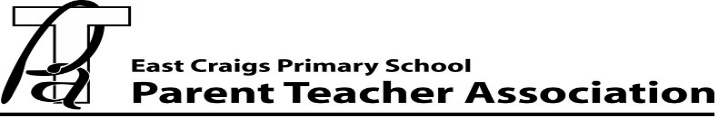 PTA Meeting – 09.03.22WelcomeFrom Alison Gordon and Claire MochanCovid RestrictionsStill no parents in school unless essential visitSome mixing of children within year groups.Classes can mix outside at lunch/break time.Some essential learning mixing inside in ventilated areas.Planning for return to live assemblies.return depends on number of live cases in the school. If higher number of cases within a class, that class may need to remain remote.Any events involving parents would need to be outside and 2 meters apartBanking ChangesApplication has been submitted for PTA to change bank account from BoS to RBoS. This should take 6-8 weeksRBoS is the same bank as the schoolThis account is more flexible - we will be provided with 3 debit card and cheque bookThere will be accounting software available Online Banking CapabilityRoles Amanda Murray -treasurerAlison Gordon and Claire Co -ChairsSecretary – vacancyLooking for volunteer for the Secretary Role and also someone to come on as Chair after the summerRecent EventsTraditional school fairs have been cancelled due to covid.Raffles held virtually insteadGuess the Teddy Bear's ageFraming of picture were very popular and raised over £702.60Current EventiPad RaffleFuture EventsEaster event suggestions
i) Decorating an eggAction: AM to look at different environmentally friendly egg options for purchasingCress seeds and instructions to grow cress in an egg shellOnce decision is made on which egg to go for, this should be handed out Friday 1st April to allow time to decorate/growii) Krispy KremeKrispy Kreme can be bought at special fundraising price and sold for £1 each on last day of term as children leave school gates. Max 50 boxes which should suffice for school numbers.Summer term event suggestionsi) Disco - with current limitations, could only be a class at a time inside unless covid restrictions change ii) Danceathon - different classes outside on field
Question:- Do we need a let for outside events. - Action: CA to check with Jack Beesley whether this is required for school football- Action: SS to check with Heidi business manageriii) Jubilee themed eventsiv) Smartie tubes  fill with 20p
This is a quick and easy fundraiser which can have a high return.
SS will manage this - a portion of the proceeds to go to the sensory room 

v) Parent donations for sensory room

vi) Kids fund raise £20.22 however they wish for year 2022vii) Hot chocolate and marshmallows
Served on a Friday a class at a time throughout the morning. Possibly outside if good weatherviii)  Coin snake in the playgroundix) Toy swapx) Bouncy castle  - how many hops in a minute. Maybe something different for older kids
Action: CA to chat with Suzanne Laing about the ASC bouncy castle
Action: AG to speak with Mark from BCMEvent location
We are unsure whether we can use public places for events e..g Mid Yoken Car Park/School car Park. Other schools seem to do this so this needs to be clarified. A further face to face meeting with a smaller group be useful to agree which summer term fund raising ideas to take forward. However,  the Easter events can move forward now.   Examples  PTA funds are used forP7 Lagganlia busP7 leavers partyPantomime/Theatre tripiPad Trolley